Series: A Study in the Scriptures(A Study Through the Book of Philippians)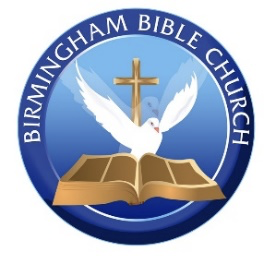  Title: Dealing with Disunity   Philippians 2:1-11 AMP Pastor/Teacher: Dr. James H. Mason, III____________________Christ“Do not merely look out for your own personal interests, but also for the interests of others. Have this same attitude in yourselves which was in Christ Jesus [look to Him as your example in selfless humility],” (Philippians 2:4-5 AMP)https://bible.com/bible/1588/php.2.4-5.AMP“looking only at Jesus, the originator and perfecter of the faith, who for the joy set before Him endured the cross, despising the shame, and has sat down at the right hand of the throne of God.” (Hebrews 12:2 NASB)https://bible.com/bible/2692/heb.12.2.NASB2020“Therefore if you have been raised with Christ [to a new life, sharing in His resurrection from the dead], keep seeking the things that are above, where Christ is, seated at the right hand of God. Set your mind and keep focused habitually on the things above [the heavenly things], not on things that are on the earth [which have only temporal value]. For you died [to this world], and your [new, real] life is hidden with Christ in God.” (Colossians 3:1-3 AMP)https://bible.com/bible/1588/col.3.1-3.AMP____________________Christ“who, although He existed in the form and unchanging essence of God [as One with Him, possessing the fullness of all the divine attributes—the entire nature of deity], did not regard equality with God a thing to be grasped or asserted [as if He did not already possess it, or was afraid of losing it]; but emptied Himself [without renouncing or diminishing His deity, but only temporarily giving up the outward expression of divine equality and His rightful dignity] by assuming the form of a bond-servant, and being made in the likeness of men [He became completely human but was without sin, being fully God and fully man]. After He was found in [terms of His] outward appearance as a man [for a divinely-appointed time], He humbled Himself [still further] by becoming obedient [to the Father] to the point of death, even death on a cross. For this reason also [because He obeyed and so completely humbled Himself], God has highly exalted Him and bestowed on Him the name which is above every name, so that at the name of Jesus every knee shall bow [in submission], of those who are in heaven and on earth and under the earth, and that every tongue will confess and openly acknowledge that Jesus Christ is Lord (sovereign God), to the glory of God the Father.” (Philippians 2:6-11 AMP)https://bible.com/bible/1588/php.2.6-11.AMPHe _________ HimselfHe _________ Himself He _________ HimselfHe _________ HimselfAnswer key:Look to ChristLearn from ChristHe Emptied HimselfHe Lowered Himself He Humbled HimselfHe Submitted Himself